IV. Procedura przebywania ucznia w szkole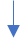 